Samefolkets dag 6. februar 2022Offisiell markering - Boksamlinga 2. etg. Kl. 14.00-15.00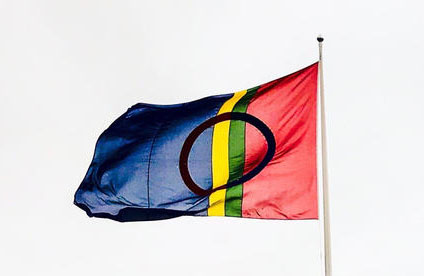 Musikk ved: Elisabeth Misvær, Trygve Misvær, Andrej Stepanov, og Bodø Rythm Group.
Arrangementet vil ha publikum og vil også bli streamet.  ProgramTidVelkomsthilsen ved varaordfører Ola Smeplass3-5 minMusikk5 minTale ved sametingsråd Mikkel Eskil Mikkelsen10 minMusikk5 minTale ved statsforvalter i Nordland Tom Cato Karlsen10 minMusikk5-10 minAvslutningsord3-5 minAllsang: Sámevierrega lávla/ Saemie eatnemen vuelie/ Sámi soga lávlla/ Samefolkets sang5 min